 L’ARRÊT AU PUITS 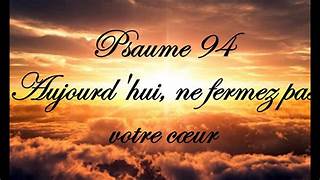 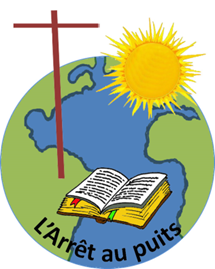 Diocèse de Sainte-Anne-de-la-Pocatière4e dimanche du Temps OrdinaireAnnée B – 28 janvier 2024LA PAROLE DU DIMANCHEJe ferai se lever au milieu de leur frères un prophète comme toi : je mettrai dans sa bouche mes paroles, et il leur dira tout ce que je lui prescrirai. (Deutéronome 18,18)Celui qui est marié a le souci des affaires de ce monde, il cherche comment plaire à sa femme, et il se trouve divisé (1Corinthiens 7,33)« Qu’est-ce que cela veut dire ? Voilà un enseignement nouveau, donné avec autorité ! (Marc 1,27) AU COEUR DE LA PAROLEMoïse répond au souhait du peuple d’Israël qui demande qu’un prophète parle au nom du Seigneur. Marc, dans l’Évangile, nous apprend que ce prophète, c’est Jésus, et qu’il parle avec autorité, parce qu’il connaît bien le Seigneur, Dieu son père. Quant à St-Paul : « un homme marié se trouve divisé », mais parle-t-il avec moins d’autorité? LA PAROLE DANS MA VIECette semaine je relis l’évangile de Marc et j’essaie de comprendre la signification des guérisons et des miracles que Jésus accomplit. Parler avec autorité! Comment puis-je par mes actions, mes attitudes, mon soutien ou mon accueil témoigner de la joie de l’Évangile ? Mon amour pour ma conjointe, mon conjoint, ma famille me permet de trouver les mots justes pour mes frères et sœurs! Quelles sont les réalités vécus dans ma vie qui me permettent de mieux connaître et faire connaître le Seigneur ? MÉDITATIONEsprit-Saint, viens réchauffer mon cœur afin que j’entende bien la Parole du Seigneur !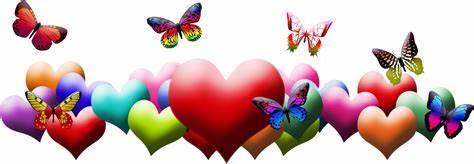 PRIEREAujourd’hui écouterez-vous sa parole? « Ne fermez pas votre cœur comme au désert (Psaume 94 (95), 7c-8)